Реализация проекта «Создание многофункционального центра по улучшению качества жизни пожилых граждан Шебекинского городского округа "Академия долголетия"»Современная жизнь предъявляет серьезные требования к тем, кто хочет оставаться в курсе событий и вести активный образ жизни. Пожилые люди, желающие идти в ногу со временем, стараются моложе выглядеть, дольше сохранять работоспособность, путешествовать и общаться. Все больше пожилых  людей осваивают компьютер, участвуют в велопробегах, активно водят машину и, конечно, работают. Однако возраст безжалостен, и физические изменения происходят, несмотря на желание человека. Постепенно пожилым людям, как бы они не стремились к этому, становится непросто сохранять привычный образ жизни. Специальная гимнастика, правильный образ жизни и другие факторы способны отодвинуть рубеж, за которым начинается старость. Не только долгая, но и по возможности здоровая, полноценная жизнь людей пожилого возраста - одна из ключевых задач национального проекта "Демография". В рамках данного проекта управление социальной защиты населения администрации Шебекинского городского округа инициировало муниципальный социально- значимый проект «Создание многофункционального центра по улучшению качества жизни пожилых граждан Шебекинского городского округа "Академия долголетия"». Целью ставится создание на территории Шебекинского городского округа многофункционального центра «Академия долголетия» с вовлечением                               к мероприятиям не менее 65% граждан пожилого возраста. Именно для них планируется организовать и провести не менее                               18 мероприятий, направленных на социальную адаптацию. Будет организована работа пункт проката технических средств реабилитации. Начнет работу «Школа ухода» для родственников пожилых людей и социальных работников по адресу г. Шебекино, ул. Белгородская, д. 8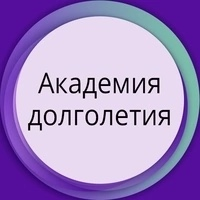 